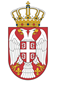 РЕПУБЛИКА СРБИЈА НАРОДНА СКУПШТИНАОдбор за спољне послове06 Број: 06-2/147-1815. јун 2018. годинеБ е о г р а дНа основу члана 70. став 1. алинеја прва Пословника Народне скупштинеС А З И В А М46. СЕДНИЦУ ОДБОРА ЗА СПОЉНЕ ПОСЛОВЕЗА ПОНЕДЕЉАК 18. ЈУН  2018. ГОДИНЕ,СА ПОЧЕТКОМ У 11.00 ЧАСОВА	За ову седницу предлажем следећиД н е в н и  р е дУсвајање записника са 44. и 45. седнице Одбора за спољне пословеИницијативе за посетеПозив за учешће на Годишњем састанку представника скупштинских одбора за одбрануи безбедност ЈИЕ који се одржава у Скопљу, Република Македонија, од 24. до 26. јуна 2018. године.Позив за учешће на Регионалној конференцији о женама у политици:како да напредујемо према једнакости?, у Рабату, Мароко,5. јула 2018. године.Позив за билатералну посету Исламској консултативној скупштини Исламске Републике Иран, од 16. до 19. јула 2018. године. Позив за учешће на Глобалном самиту за отворену управу, у Тбилисију, Грузија, од 17. до 19. јула 2018. године.Посета Четврте парламентарне комисије за истраживање последица употребе осиромашеног уранијума  Дома посланика Парламента Италије, 5. и 6. јул 2018. године.Позив за учешће на Глобалном форуму за парламентарце за евалуацију „EvalColombo2018“, Коломбо, Шри Ланка, од 17. до 19. септембра 2018. године.Извештаји о реализованим посетама2.2.   Извештај о учешћу Сталне делегације Народне скупштине у Парламентарној скупштини  Савета Европе на састанку Бироа и Сталног комитета ПС СЕ, у Паризу, Француска, 15. до 16. марта 2018. године. Извештај о учешћу делегације Народне скупштине Републике Србије на састанку Међународног секретаријата и председника и известилаца одбора ИСП и на међународној конференцији коју су организовали Парламент Либана и ИСП у сарадњи са Арапском интерпарламентарном унијом, који су се одржали у Бејруту, Либан,  од 2. до 5. априла 2018. године.2.3.    Извештај о учешћу Јадранке Јовановић, шефице сталне делегације НСРС при            Парламентарној скупштини Франкофоније на  Конференцији шефова делегација за           регион Европа ПСФ, у Букурешту, од 20. до 22. маја 2018. године.2.4.    Извештај са Регионалног семинара о Циљевима одрживог развоја за парламенте           Централне и Источне Европе и Централне Азије у заједничкој организацији Народне          скупштине Републике Србије и Интерпарламентарне уније, одржаног 24. и 25. маја              2018. године у Београду.2.5.     Извештај о учешћу шефа сталне делегације НС РС при ПС НАТО на Заједничком            састанку Европског парламента и ПС НАТО у Бриселу, од 4. до 5. јуна 2018. године.2.6.     Извештај о званичној посети председника парламента Словачке Републике Републици             Србији, од 6. до 7. јуна 2018. године.Реализовани парламентарни контакти Забелешка о  разговору председника и чланова Одбора за спољне послове и Одбора за европске интеграције са председником Хрватског сабора Горданом Јандроковићем, у Београду, 18. априла 2018. године.Забелешка о разговору председника Одбора за спољне послове НС РС проф. др Жарка Обрадовића са посланицима Парламента Француске Жан Ив Леконтом и Фредериком Петитом, одржаном 1. јуна 2018. године.Посланичке групе пријатељстваПромене у саставу ПГП са Холандијом, Мађарском, Кином, Румунијом, Словачком, Аустријом, Италијом, БиХ, Македонијом, Црном Гором, Албанијом, Француском, Белгијом, Бугарском и Шпанијом. Разно 	   Седница ће се одржати у Дому Народне скупштине, Трг Николе Пашића 13, у сали II.Моле се чланови Одбора да у случају спречености да присуствују седници Одбора, о томе обавесте своје заменике у Одбору                                                                                           	    ПРЕДСЕДНИК ОДБОРА                                                                                                 Проф. др Жарко Обрадовић с.р. 